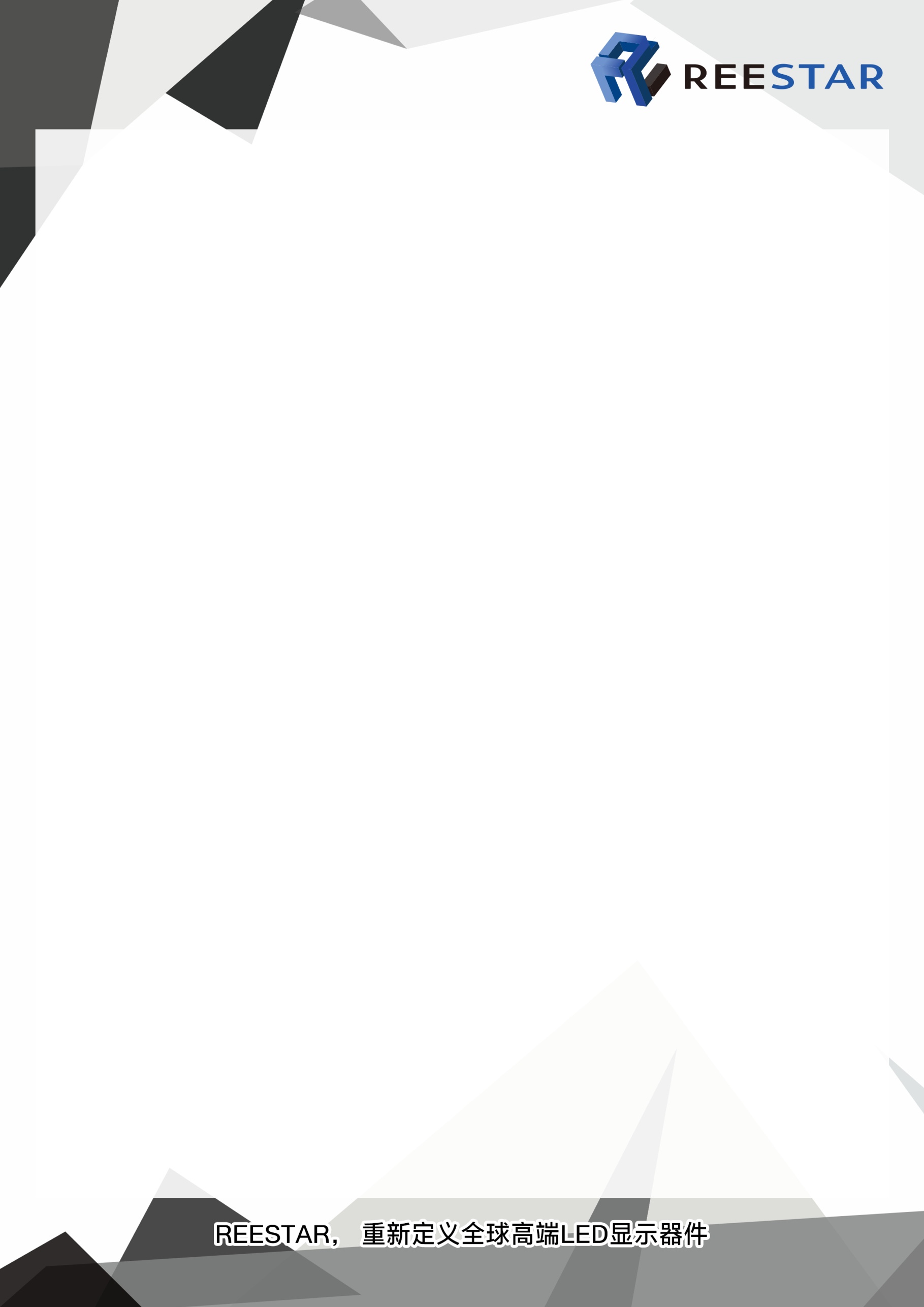 全彩器件检测鉴定委托书备注：1）国星光电LED全彩器件产品检测鉴定中心联系方式：电话：0757-82100238转8188E-mail：jiandingzhongxin@nationstar.com2）请委托方按模板填写以上内容并盖章，如未按要求填写，我司将有权不安排检测鉴定。3）结论报告回复周期：从签收样品开始，7个工作日内出结果。4）为降低样品邮寄过程中的丢失风险，请贵司优先选择EMS、顺丰寄送样品。5）鉴定过程属于破坏性试验，从模组或箱体上取灯时有可能会小范围破坏模组（或箱体），我司不负责此方面的损失。委托单位委托日期委托日期联系人联系方式联系方式联系地址样品型号样品数量样品供应商此项也是必填，贵司如确实不方便告知该样品的供方名，请注明“保密”。此项也是必填，贵司如确实不方便告知该样品的供方名，请注明“保密”。此项也是必填，贵司如确实不方便告知该样品的供方名，请注明“保密”。此项也是必填，贵司如确实不方便告知该样品的供方名，请注明“保密”。检测目的检测报告提供方式□自取  □邮寄  □扫描后E-mail                           。□自取  □邮寄  □扫描后E-mail                           。□自取  □邮寄  □扫描后E-mail                           。□自取  □邮寄  □扫描后E-mail                           。样品是否回寄□是  □否□是  □否□是  □否□是  □否委托单位签章                                              年        月        日                                              年        月        日                                              年        月        日                                              年        月        日